کارگاه آموزش مهارتهای زندگی(تاب آوری)و پیشگیری از آسیب های اجتماعی توسط واحد سلامت روان مرکزبهداشت شهرستان گیلان غرب برگزار گردید.در تاریخهای 1/5/1401و2/5/1401 دو دوره کارگاه آموزش مهارتهای زندگی ( تاب آوری ) و پیشگیری از آسیب های اجتماعی جهت  76نفر از مراقبین سلامت و بهورزان مراکز خدمات جامع سلامت شهری و روستایی توسط واحد روان مرکز بهداشت شهرستان گیلان غرب برگزار گردید.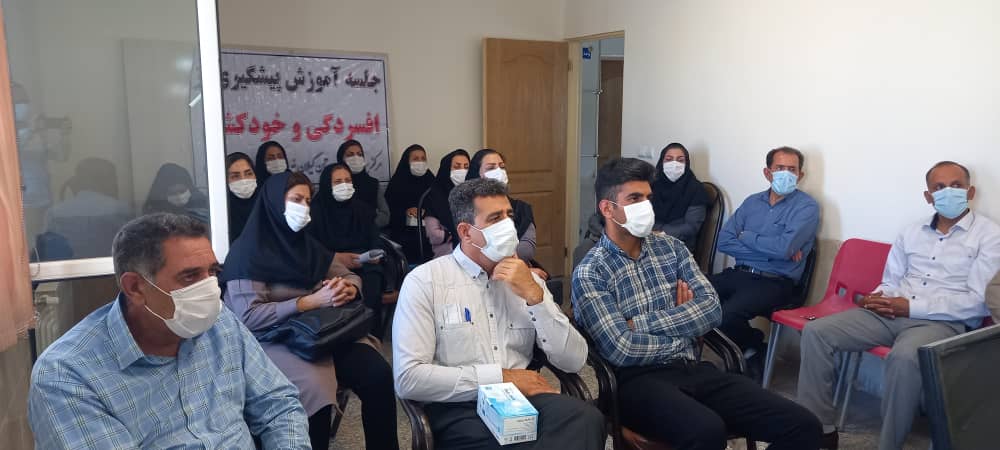 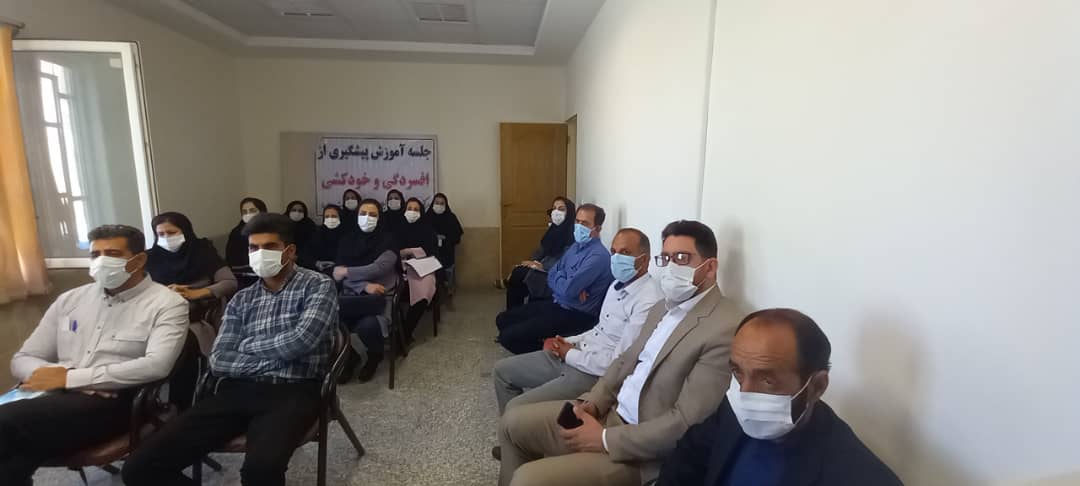 